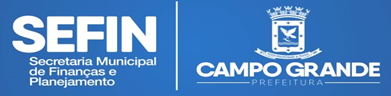 Requerimento de Vistoria para Lançamento da Taxa de PublicidadeNome/Razão Social        com inscrição municipal n.     , solicita vistoria in loco para verificação da taxa de publicidade existente no local para posterior cobrança, de acordo com que estabelece os artigos 217, 217-A, 217-B, 217C e 218, 218 –A, da Lei Complementar n. 110/2007.OBS: Após a vistoria fiscal, o lançamento da taxa ocorrerá em até 30 (trinta) dias úteis, após o lançamento.Data:      ......................................................Assinatura do ContribuinteTelefone:      Informe seu e-mail: 